В  2018 году активно велась деятельность по организации межведомственного взаимодействия в целях содействия развитию добровольчества на территории Кировского района. Была проделана следующая работа: I- Организация рабочих встреч и заседаний * Февраль (16.02.18) – заседание рабочей группы по разработке вариативной части программы учреждения в рамках направления «Развитие волонтёрского движения в Кировском районе». Тема «Проблематика добровольческого движения в Кировском районе, перспективы развития, поиск «точек роста». На встречу были приглашены старший администратор ресурсного центра общественных объединений Кировского района и куратор городского Штаба добровольцев. Итогом встречи стало общее решение о создании на территории Кировского района отдела поддержки добровольческих инициатив- Штаба добровольцев Кировского района. Главной миссией Штаба является развитие культуры добровольчества среди молодых жителей Кировского района. И это возможно через поддержку, стимулирование и продвижение добровольческих инициатив на территории нашего района.Нашу идею о создании такой площадки поддержали волонтерские отряды, инициативные группы школ, колледжей Кировского района. Они активно включились в работу Штаба: принимали участие в мероприятиях для ребят, в сетевых проектах и акциях.* Май (11.05.18) – Встреча рабочей группы по разработке вариативной части программы учреждения по направлению – развитие добровольчества. * Май (25.05.18) – Встреча рабочей группы при участии администрации Кировского района для обсуждения вопросов развития добровольчества на территории района. На встречу были приглашены руководители из бюджетных и общественных организаций: Волонтерский корпус НСО, городской штаб добровольцев, Волонтеры.Сиб, психологический центр «Родник», городской межнациональный центр. Итогом встречи стало - разработка плана по межпартнерскому взаимодействию, направленного на поддержку, стимулирование и продвижение добровольческих инициатив на территории Кировского района, а также создан координационный Совет по развитию добровольчества, координатором которого стал зам. главы по соц. вопросам Носкова Е.А. * Июнь (14.06.18)- встреча координационного Совета по развитию добровольческих инициатив на территории Кировского района, посвященная межведомственному взаимодействию, определению дальнейших действий, поиску «точек роста». * Июнь (29.06.18)-экскурсионный выезд-знакомство «Удивись Новосибирску!». - Партнёры мероприятия: Городской межнациональный центр, Волонтерский корпус НСО, Общественная организация «Волонтер.Сиб». Количество принятых заявок: были приняты заявки от 12 организаций. Общее количество участников 70 человек. МБУ «Центр «Молодежный» - 3 добровольческих отряда (Авангард, Пламя, Штаб добровольцев Кировского района). Сторонние организации, участники из регионов: ГБПОУ НСО «Новосибирский профессионально – педагогический колледж», МБОУ СОШ № 198, ГБПОУ НСО Новосибирский промышленный колледж», Государственное бюджетное профессиональное образовательное учреждение Новосибирской области «Новосибирский технологический колледж», ГАПОУ НСО «Новосибирский колледж автосервиса и дорожного хозяйства», МБОУ СОШ № 135, МБОУ СОШ № 65, МБОУ ЛИТ «ДоброЛИТ», МБОУ СОШ № 192. Особую награду от Волонтерского корпус НСО (Футболки) за активную позицию по итогам экскурсии добровольческий отряд «ДоброЛит», остальные участники награждены благодарностью и памятными призами (ручки, блокноты, браслеты).* Октябрь (11.10.18)- Площадка по межпартнерскому взаимодействию для руководителей добровольческих отрядов «Развитие добровольческой деятельности на территории Кировского района: возможности и перспективы». Общее количество 50 представителей образовательных организаций (руководителей добровольческих отрядов и инициативных групп), а так же 10 спикеров и экспертов в различных областях добровольчества региона. В ходе работы площадки удалось осветить основные направления и тенденции развития добровольчества в регионе и в целом в России. Познакомить руководителей добровольческих отрядов с координаторами направлении добровольчества в Новосибирске.II – формирование базы данных организаций, занимающихся вопросами в сфере добровольчества Март 2018 – Начало формирования базы данных добровольческих отрядов на территории Кировского района. На данный момент помимо трех отрядов центра в базу вошли 15 организаций (11 отрядов на базе школ и 4 ССУЗа) III-районный конкурс «Кировский район - территория добрых дел» Запуск районного конкурса «Кировский район - территория добрых дел» стартовал в апреле 2018. В рамках проведения информационной компании информация постоянно размещалась в соц.группах, отправлялась на электронные адреса в школы (25) и колледжи (12), а также рассылка по общественным организациям Кировского района (90). Заявки принимались с 3 сентября по 21 октября. Также волонтеры размещали фотографии о своих добрых делах в соц.сетях с использованием хештега - доброволецкировскогорайона2018. На конкурс «Кировский район-территория добрых дел» было подано 48 заявок из 25 организации. Номинации Конкурса поддержали фонд «Общее дело», центр «Пионер», администрация Кировского района. А также партнером мероприятия стали: Реалити-квест Fantasmia (Сертификаты подарочные) и ОО «Лента» (Кофе -брейк).Торжественное подведение итогов Конкурса состоялось на Форуме добровольческих инициатив на территории Кировского района, 29 ноября, по адресу: ул. Вертковская, 10, театр «На левом берегу». 9 и 12 ноября конкурсная комиссия просматривала заявки и отбирала победителей. Волонтеры, которые подали заявки на номинации «Добровольческая идея» и «Добровольческая инициатива» представляли свои проекты на очном этапе.  IV-PR-сопровождение добровольческого направления и продвижение лидеров Добровольческое направление центра зарегистрировано на сайте Доброволец.рф, два куратора отрядов центра подали заявки на конкурс «Чтобы помогать не нужен костюм супергероя» и одержали победу , 8 проектов были подали на всероссийский конкурс «Доброволец России 2018» . Три проекта прошли на региональный этап: Екатерина Сочнева, руководитель волонтерского отряда «Созвездие сердец», с проектом «Я вижу ласТочку», направленный на борьбу с рекламой наркотических веществ;

 Елизавета Гудымова, волонтер отряда «Созвездие сердец», с проектом AniStFest, который направлен на привлечение внимания к проблемам приюта дляживотных; 

 Мария Голоюхова, руководитель волонтерского отряда «Пламя», с проектом «Я люблю природу», направленный на экологическое воспитание подрастающего поколения. 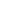  В марте на Конкурсе «Парад Идей» финансирование получил волонтерский проект «Я вижу ласТочку» (рук.Сочнева Е.В., СП «Орион») За это время команда отдела приняла участие в городском слете добровольцев (05.04.18), в Межрайонном Слете волонтёров Новосибирской области (27.05. 18), в конвенте «Социальное добровольчество: платформа развития» с докладом «Развитие добровольческого движения на территории Кировского района» (24.05.18) в благотворительном празднике «Фестиваль добрых дел». Также выступление с презентацией работы отдела были: 28.05.18 – в городском межнациональном центре в рамках собрания представителей национальных организаций; 29.05.18 и 14.06.18– на экскурсионных выездах общественных организаций города Новосибирска; 31.05.18 – на областном географическом квесте для ССУЗов; (с 7.06.18 -15.06.18), 20.09.18- совещание заместителей директоров в администрации,  индивидуальные встречи с замдиректорами школ и колледжей (на данный момент 10).На данном этапе собирается информация для раздела «Добровольчество» на сайте администрации Кировского района.В октябре стартовали два проекта («Среда добровольцев», «Дрим тим»), направленные на развитие добровольческих и лидерских компетенций . Было подано для участие в проектах 47 заявок из 12 организаций. Было проведено 6 запланированных и 4 встречи по инициативе участников проекта (2 установочные и 2 для просмотра фильмов и последующего их обсуждения). Со стороны участников проекта замечен рост интереса к проекту, в готовности проявлять инициативу, в отклике на потребность участвовать в акциях, есть положительные отзывы после мероприятий. Так же, подтвердился риск «невозможность участия в проекте из-за большой загруженности на учёбе» - 2 человека, несмотря на положительные отзывы, были вынуждены прекратить добровольческую деятельность из-за проблем на учёбе.Летом 2018 специалисты отдела( Гудыма А.С., Чвара А.С.) Всероссийского форума молодежи «Территория смыслов на Клязьме» смены «Поколение доброй воли». А в сентябре этого же года участниками форума молодежи Новосибирской области «PROрегион» и прошли обучение по теме «противодействие языку вражды и буллингу».В ближайшее время в планах- это развитие спортивного и культурного добровольчества на территории Кировского района, открытие доски почета «Доброволец-это звучит гордо!», районные сетевые проекты и акции, действия, которые позволят создать единое добровольческое пространство на территории Кировского района.